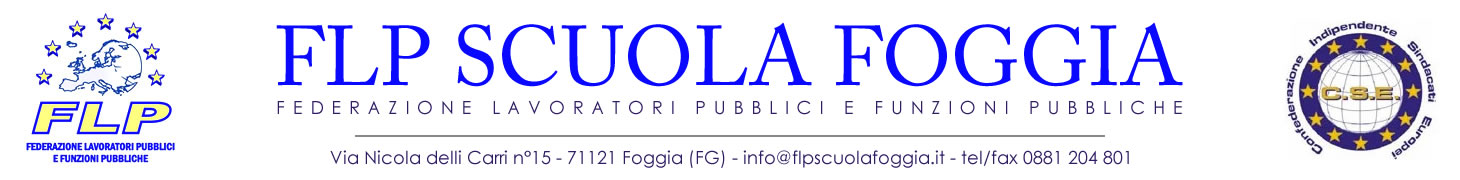 CORSO DI FORMAZIONE               FOGGIA- VIA NICOLA DELLI CARRI,15 –INCONTRI DI FORMAZIONE PER RSU E TAS FLP SCUOLACOGNOME  	NOME   	VIA 	N.  	CITTÀ 	Provincia  	C.A.P.  	CELL/TEL: 	E_MAIL:  	  IN SERVIZIO PRESSO:_________________________________________QUALIFICA :      CONTRASSEGNARE CASELLA                           DOCENTE                                            ATA                           RSU ELETTO 2018                        TAS DESIGNATO                      ISCRITTO FLP SCUOLA FOGGIACompilare la presente scheda e inviarla esclusivamente, al seguente indirizzo di posta elettronica: info@flpscuolafoggia.it ovvero consegna presso la sede provinciale FLP SCUOLA FOGGIADATAFIRMA